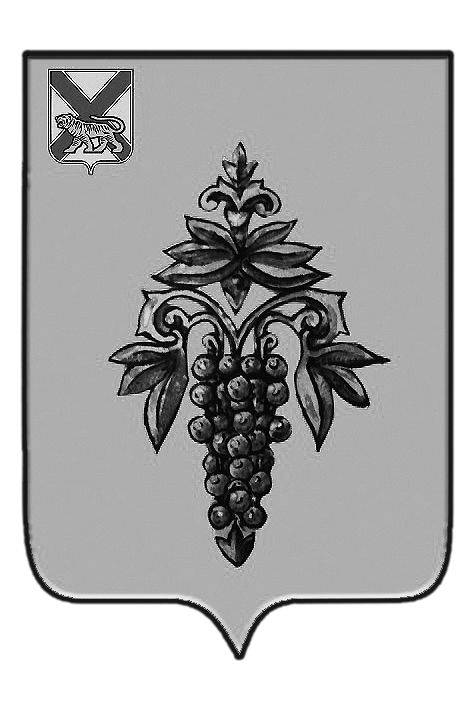 АДМИНИСТРАЦИЯЧУГУЕВСКОГО МУНИЦИПАЛЬНОГО РАЙОНАПРИМОРСКОГО КРАЯПОСТАНОВЛЕНИЕ                                                                                с. Чугуевка	                                                    О внесении изменений в постановление администрации Чугуевского муниципального района от 24.02.2016 №49-НПА «Об утверждении Положения о комиссии по соблюдению требований к служебному поведению муниципальных служащих администрации Чугуевского муниципального района и урегулированию конфликта интересов»    	 Руководствуясь статьей 32 Устава Чугуевского муниципального района, администрация Чугуевского муниципального района,ПОСТАНОВЛЯЕТ:   1. Внести в постановление администрации Чугуевского муниципального района от 24.02.2016 №49-НПА «Об утверждении Положения о комиссии по соблюдению требований к служебному поведению муниципальных служащих администрации Чугуевского муниципального района и урегулированию конфликта интересов»  в следующие изменения:1) в подпункте «а», «б» пункта 9 Положения слова «,аппарате избирательной комиссии» исключить;2) в абзаце 1 пункта 6 Положения слова «начальник юридического отдела» исключить.2. Настоящее постановление вступает в силу со дня его официального опубликования.Глава Чугуевского муниципального района, глава администрации                                                                        Р.Ю.Деменёв